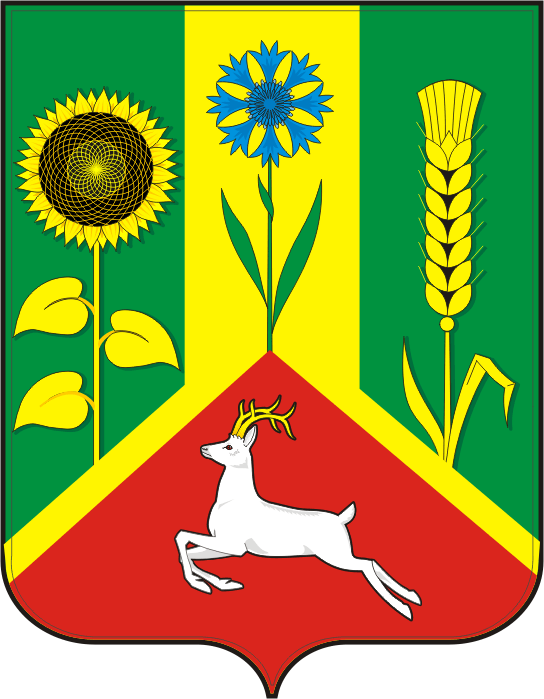 АДМИНИСТРАЦИЯ ВАСИЛЬЕВСКОГО СЕЛЬСОВЕТА САРАКТАШСКОГО РАЙОНА ОРЕНБУРГСКОЙ ОБЛАСТИП О С Т А Н О В Л Е Н И Е____________________________________________________________________25.03.2020                             с. Васильевка                                  № 22 –п	     О введении временного ограничения движения транспортных средствпо автомобильным дорогам общего пользования местного значения на территории муниципального образования Васильевский сельсовет Саракташского района Оренбургской области  в 2020 году        С целью обеспечения сохранности автомобильных дорог общего пользования муниципального образования Васильевский сельсовет Саракташского района в период возникновения неблагоприятных природно-климатических условий в связи со снижением несущей способности конструктивных элементов автомобильных дорог, вызванным их переувлажнением, в соответствии с Федеральным законом от 06.10.2003 №131-ФЗ «Об общих принципах организации местного самоуправления в Российской Федерации», Федеральным законом от 08.11.2007 №257-ФЗ «Об автомобильных дорогах и о дорожной деятельности в Российской Федерации и о внесении изменений в отдельные законодательные акты Российской Федерации», статьей 14 Федерального закона от 10.12.1995 №196-ФЗ «О безопасности дорожного движения», руководствуясь Уставом муниципального образования Васильевский сельсовет Саракташского района:        1. Установить в период с 23 марта по 21 апреля 2020 года включительно на территории муниципального образования Васильевский сельсовет Саракташского района временное ограничение движения транспортных средств по автомобильным дорогам общего пользования местного значения, расположенных на территории муниципального образования Васильевский сельсовет (Приложение №1) и предельно допустимую нагрузку на ось транспортного средства 3,5 тонны.. Ограничение движения транспортных средств может быть продлено постановлением администрации МО Васильевский сельсовет на срок не более 10 дней в случае неблагоприятных природно-климатических условий.        2. Установить, что проезд транспортных средств выше разрешенной максимальной массы осуществляется на платной основе по пропускам.        Собственнику или лицу, которое эксплуатирует, пользуется и распоряжается транспортным средством на законном основании (далее по тексту – владелец), до начала поездки следует оформить пропуск и иметь его в наличии при передвижении по МО Васильевский сельсовет.  Ответственным за выдачу специальных разрешений (пропусков) назначить главу администрации Васильевского сельсовета  Серединова А.А.        3. Утвердить Порядок выдачи специальных разрешений (пропусков) на право проезда грузовых автомобилей и составов транспортных средств по дорогам муниципального образования Васильевский сельсовет (Приложение №2).        4. Установить, что временное ограничение движения не распространяется на:         - пассажирские перевозки автобусами;        - перевозки пищевых продуктов, животных, лекарственных препаратов, топлива (бензин, дизельное топливо, судовое топливо, топливо для реактивных двигателей, топочный мазут, газообразное топливо), семенного фонда, удобрений, почты и почтовых грузов;        - перевозку грузов, необходимых для ликвидации последствий стихийных бедствий или иных чрезвычайных происшествий;        - транспортировку дорожно-строительной и дорожно-эксплуатационной техники и материалов, применяемых при проведении аварийно-восстановительных работ;        - транспортные средства федеральных органов исполнительной власти, в которых федеральным законом предусмотрена военная служба;        - транспортные средства ООО «Природа», перевозящие твердые коммунальные отходы (ТКО).         5. Рекомендовать отделению ГИБДД отдела МВД России по  Саракташскому району оказывать содействие администрации  муниципального образования Васильевский сельсовет  при осуществлении им проверки соблюдения пользователями автомобильных дорог весовых и габаритных параметров транспортных средств.        6.  Постановление вступает в силу после дня обнародования.7. Контроль за исполнением настоящего постановления оставляю за собой.  Глава сельсовета							 А.Н. Серединов.Разослано:   отделению ГИБДД ОМВД России по  Саракташскому району, прокуратуру района, в дело.  Приложение №1к постановлениюадминистрации МО Васильевский сельсовет от 25.03.2020    № 22-пПЕРЕЧЕНЬдорог общего пользования местного значения, расположенных натерритории муниципального образования Васильевский сельсоветСаракташского района Оренбургской области.Приложение №2к постановлениюадминистрации МО Васильевский сельсовет от 25.03.2020    № 22-п
Порядок выдачи специальных разрешений (пропусков) предоставляющих право проезда грузовых автомобилей и составов транспортных средств, а также автобусов (кроме автобусов, занятых перевозкой пассажиров на внутренних и междугородних линиях) по муниципальному образованию Васильевский сельсовет
         1.   Специальные разрешения (пропуска) в случаях согласно пункту 4 Постановления, на право проезда  грузовых автомобилей и состав транспортных средств  с нагрузкой на ось более 3,5т, а также тракторов, самоходных машин и автомобилей повышенной проходимости (кроме легковых) (далее по тексту - транспортные средства), по автомобильным дорогам общего пользования муниципального образования Васильевский сельсовет выдаются  администрацией Васильевский сельсовет без оплаты услуг.         2.  В случае превышения весовых параметров транспортного средства более разрешенной т. е. с максимально разрешенной нагрузкой, с перевозчика груза взимается плата в счет компенсации ущерба муниципальным автомобильным дорогам общего пользования муниципального образования Васильевский сельсовет от проезда по ним этого транспортного средства, которая вносится на расчетный счет администрации Васильевский сельсовет. Расчет платы в счет компенсации ущерба дорожному покрытию автодорог осуществляется по методике расчета стоимости компенсации ущерба, наносимого дорожному покрытию муниципального образования Васильевский сельсовет от перевозки тяжеловесных грузов автотранспортными средствам.          3.   Для получения специального разрешения (пропуска) перевозчик груза (владелец, водитель транспортного средства или лицо, сопровождающее груз) представляют в администрацию Васильевского сельсовета:           - заявление, скрепленное подписью и печатью, с указанием марок транспортных средств, государственных регистрационных знаков транспортных средств, маршрутов движения, наименования перевозимых грузов и сроков перевозки;          - документы, подтверждающие принадлежность автомобиля (для частных лиц и арендаторов транспортных средств), а также документацию, подтверждающую параметры транспортного средства, указанного в заявлении.          Выдача разрешения (пропусков) осуществляется в течении 2-х дней с момента подачи заявления. Выданное разрешение действует в пределах заявленного срока.Приложение № 1 к порядку 
выдачи специальных разрешений (пропусков) на право 
проезда грузовых автомобилей и составов транспортных 
средств, а также автобусов (кроме автобусов, занятых 
перевозкой пассажиров на внутрирайонных и 
междугородных линиях) по муниципальному образованию Васильевский сельсовет Саракташского районаРАЗРЕШЕНИЕ  (ПРОПУСК)на право проезда по автомобильным дорогам общего пользования муниципального образования Васильевский сельсовет в  период ограничения движения    Глава Васильевского сельсовета                                              А.Н. Серединов   М.П.Приложение № 2 к порядку 
выдачи специальных разрешений (пропусков) на право 
проезда грузовых автомобилей и составов транспортных 
средств, а также автобусов (кроме автобусов, занятых 
перевозкой пассажиров на внутрирайонных и 
междугородных линиях) по муниципальному образованию Васильевский сельсовет Саракташского районаМетодика расчета 
стоимости компенсации ущерба, наносимого дорожному 
покрытию муниципального образования Васильевский сельсовет от перевозки тяжеловесных грузов автотранспортными 
средствами (с учетом НДС -20%)                                                                                                                              (руб.)Приложение: Расчет произведен на основании технических характеристик автотранспортных средств, взятых из: «Краткий автомобильный справочник», М. «Транспорт», .; «Тракторы и автомобили», краткий справочник, М. «Колос» .Усредненный пробег за день по муниципальным дорогам принимается до .На автотранспортные средства, не указанные в приложении, делается расчет стоимости компенсации ущерба автодорогам от перевозки по ним тяжеловесных грузов по справочной литературе или параметрам АТС, указанным в заявлении и подтвержденным документацией.Автомобильные дороги местного значенияПротяженность ,кмС. Татарский СаракташС. Татарский СаракташУл. Лесная0,400Проезд от улицы Сакмарской до улицы Лесной0,200Ул. Набережная0,400Ул.Сакмарская0,250Ул.Центральная0,600Дорога на полигон0,500Д. ПокурлейПереулок Береговой0,200Дорога на полигон0,500Ул. Зеленая0,250Дорога на ферму0,200Проезд от ул. Центральной до ул. Зеленой0,350Ул.Лесная0,400Пер. Центральльный0,200ул.Центральная0,850Ул.Береговая0,600Дорога на кладбище1,000С.НовоселкиС.НовоселкиУл. Почтовая0,75Ул.Центральная1,100Ул.Заводская0,750Ул.Зареччная0,35Ул.Марьевская0,600Проезд между ул. Михайловской и ул.Заводской0,500Дорога на кладбище1,0Ул.Михайловская0,500дорога на полигон0,500С.ПокурлейС.ПокурлейУл.Набережная0,350Ул.Степная0,600Ул. Молодежная0,500Ул.Лесная0,25Проезд между ул. Молодежной и ул. Сакмарской0,300Проезд между ул. Центральной и ул. Сакмарской0,150Ул.Речная0,550Ул.Сакмарская1,050Ул.Центральная0,85Дорога на полигон0,800Дорога на кладбище1,000Д.РаймановоД.РаймановоУл.Набережная0,6От села до трассы Саракташ-Гавриловка1,5С.ВасильевкаС.ВасильевкаУл.Центральная0,580Ул.Родниковая0,500Ул.Зеленая0,550Ул.Восточная0,550Ул.Школьная0,500Ул. Садовая0,450Ул. Ю.Беляева0,480Ул.Дружбы0,500Ул.Заозерная0,350Ул.Дорожная0,220Проезд между ул.Восточной и ул.Школьной0,120Проезд между ДК до МТМ0,700Дорога на полигон0,700Дорога на кладбище0,600Марка автомобиляГосударственный  номерной знакМаршрут движенияСрок действияМарка автотранспортаПолный вес с нагрузкой, кг.Превышение нагрузки сверх допустимой, кг.Коэффициент компенсации на . пробегаСтоимость пропуска с22.03.2019г. по 20.04.2019г.Стоимость пропуска с22.03.2019г. по 20.04.2019г.Марка автотранспортаПолный вес с нагрузкой, кг.Превышение нагрузки сверх допустимой, кг.Коэффициент компенсации на . пробега1 деньНа весь период закрытия дорогГАЗ-53740034000,8962 880ЗИЛ-130952555250,8962 880ГАЗ-66580018000,8962 880ЗИЛ-1311018561851,72046 120Урал-375Д КАМАЗ, МАЗ1320082001,72046 120